Centro Formazione Danza Firenze Associazione Sportiva Dilettantistica                                   via Corelli n.31/33 50127\Sede legale Via Maragliano 102   50144 Firenze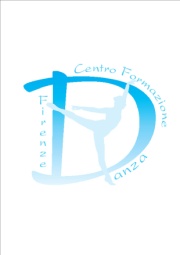 c.f.94250920488MODULO PRENOTAZIONE PROVANOME E COGNOME_______________________DATA DI NASCITA__________________________RECAPITO TELEFONICO______________________E-MAIL______________________Chiede diPRENOTARSI PER LA/E LEZIONE/I DI PROVA                                       IN DATA________________                                                                             ______________________________                                                                  ____________________________                                                                  ____________________________                                                                  ______________In fede.Firma del richiedente                                              Firma e nome leggile del genitore in caso di minore_________________                                                                          ______________________________